Education Statistics 1997 Expenditure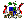 Education Year 1997Enrolment 1987-1997Technical and Vocational TrainingExamination (School Candidates)Percentage of PassesRodrigues Examination (School Candidates)University of Mauritius EnrolmentUniversity of Mauritius (output)Mauritius Institute of Education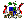 EDUCATION STATISTICS 1997EXPENDITURE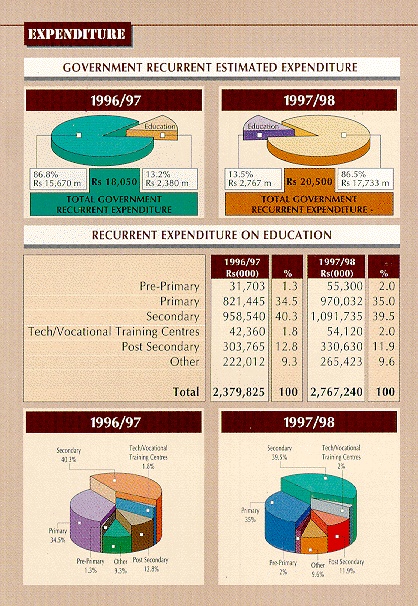 PreviousEDUCATION YEAR 97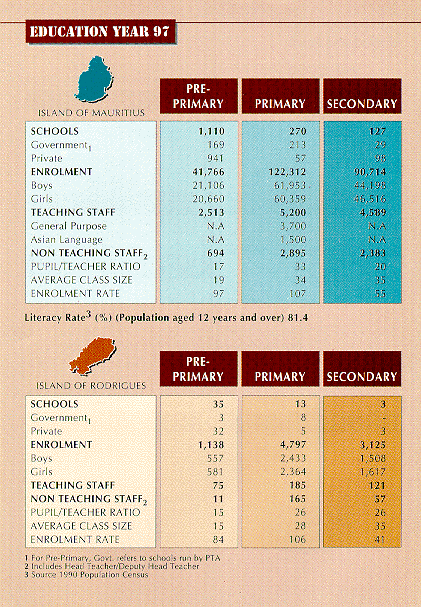 PreviousENROLMENT 1987-1997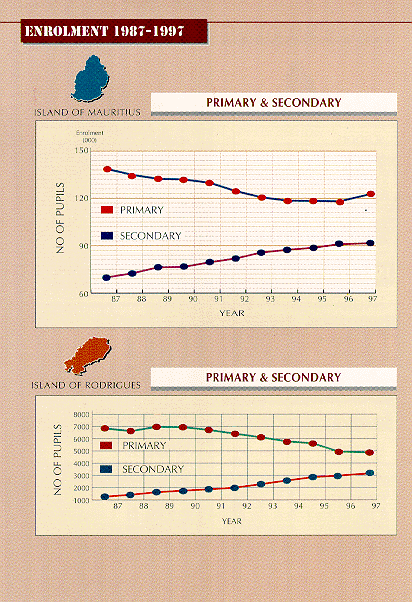 PreviousTECHNICAL AND VOCATIONAL TRAININGPreviousEXAMINATION (SCHOOL CANDIDATES) 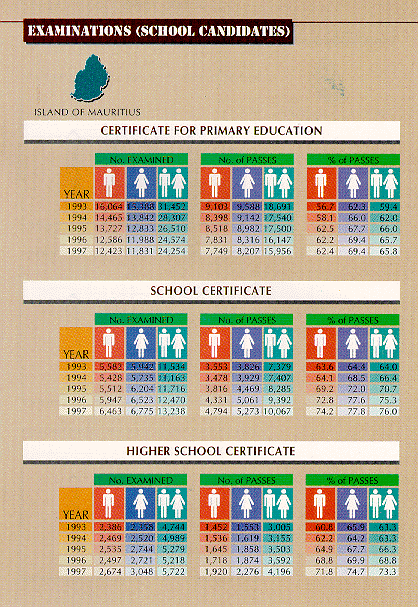 PreviousRODRIGUESEXAMINATIONS (SCHOOL CANDIDATES)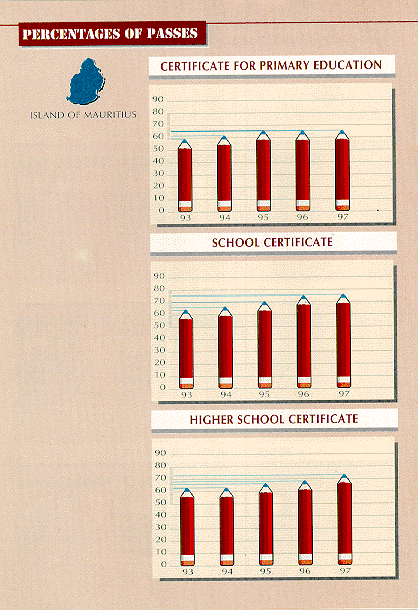 PreviousPERCENTAGE OF PASSES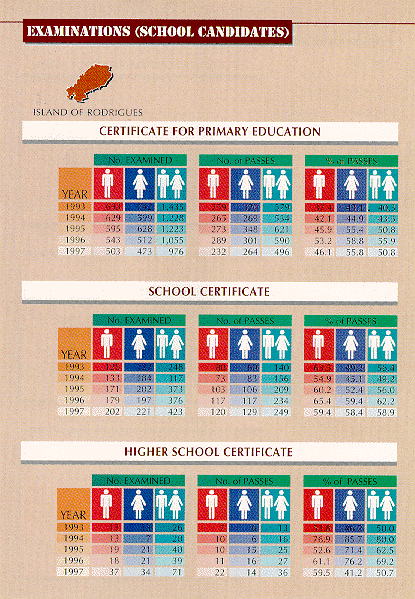 PreviousRODRIGUES EXAMINATION (SCHOOL CADIDATES) 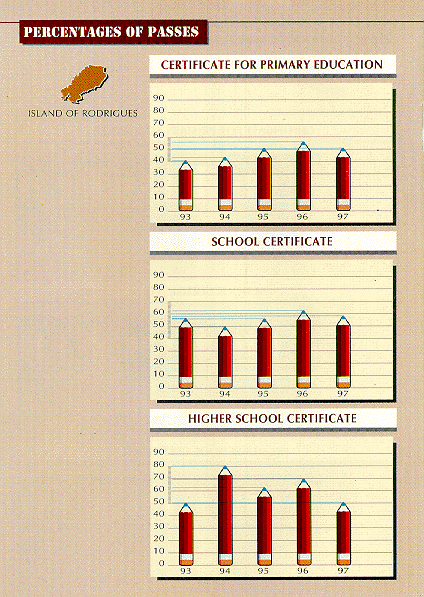 PreviousUNIVERSITY OF MAURITIUS ENROLMENT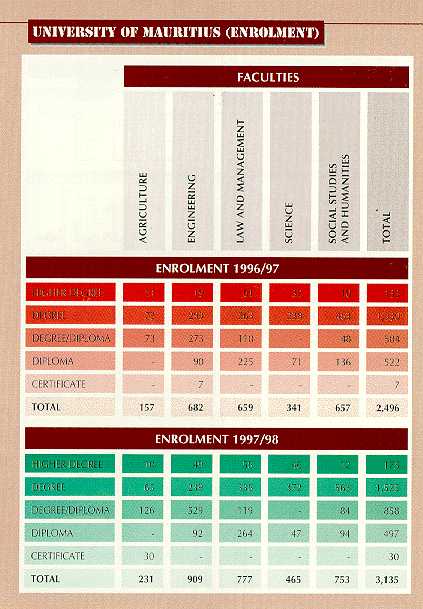 PreviousUNIVERSITY OF MAURITIUS (OUTPUT)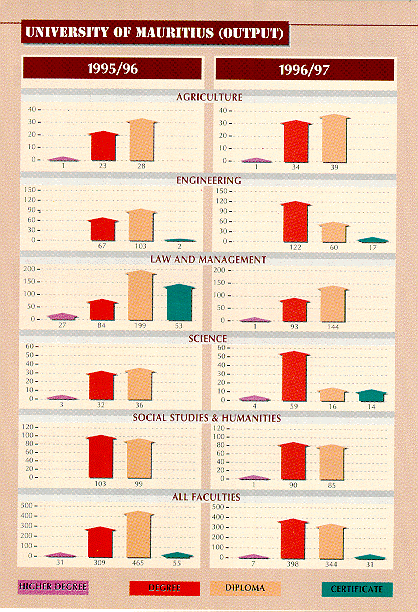 PreviousMAURITIUS INSTITUTE OF EDUCATION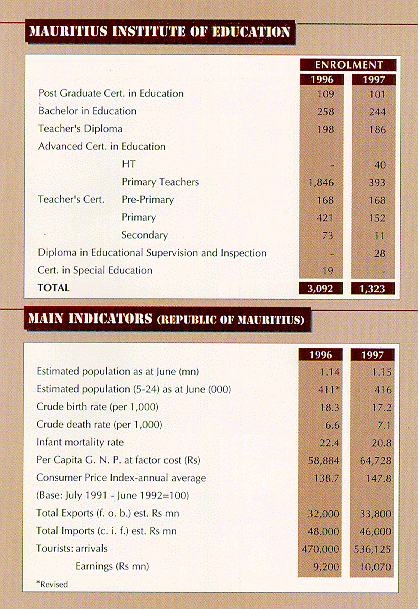 EDUCATION STATISTICS 